ÉlelmiszerbankÉlelmiszeradomány kiosztási és elszámolási útmutató(Utoljára frissítve: 2018. július 1.)1. A kiosztás határidejeRaktári átvétel (Budapest, Debrecen, Penny raktár): az áruházi (pékáru, zöldség-gyümölcs [továbbiakban: zgy], vegyes/egyéb) élelmiszert az átvétel napján, minden más terméket pedig a lejárati dátum előtt ki kell osztani a rászorulók között, de maximum az átvételtől számított 15 napon belül.Áruházi átvétel (Aldi, Auchan, KFC, Metro, Tesco): az élelmiszert (pékáru, zgy, vegyes/egyéb) az átvétel napján ki kell osztani a rászorulók között.2. Kinek lehet élelmiszert osztani?Az osztó szervezet, azaz TI feleltek azért, hogy az adományok valóban és kizárólag az általatok ellátott rászorulókhoz jussanak el.A szerződés szerint: élelmiszert csak rászorulóknak lehet osztani. Rászorulónak a létminimum alatt vagy annak közelében élő természetes személyek (pl. munkanélküliek, hajléktalanok, kisnyugdíjasok, hátrányos gazdasági és szociális helyzetűek), valamint az e személyekből álló családok, egy háztartásban élők vagy csoportok értendők.Az élelmiszert azok a rászorulók kaphatják, akiknek a létszámát nekünk leadtátok, akikről név szerint nyilvántartást vezettek, és akikkel rendszeresen tartjátok a kapcsolatot. Szintén a szerződés szerint: amennyiben 20%-ot meghaladó mértékű változás áll be a létszámot illetően, úgy ezt jeleznetek kell felénk.Az élelmiszerből nem kaphatnak a kiosztó szervezet alkalmazottai, akkor sem, ha ők is rászorulók.Emlékeztetünk benneteket, hogy a szerződésünk szerint az élelmiszert ingyen kell kiosztani, sem az élelmiszerért, sem a szállításért, sem a csomagolásért, sem más kapcsolódó dologért, szolgáltatásért nem lehet pénzt kérni.Rendszeresen előfordul, hogy rászoruló emberek közvetlenül minket keresnek meg élelmiszert kérve. Mivel mi magánszemélyeknek közvetlenül nem adunk élelmiszert, azokat a partnerszervezeteinket ajánljuk a megkeresőknek, akik legközelebb dolgoznak az illetők lakóhelyéhez. Így előfordulhat, hogy hozzátok is „küldünk” jelentkezőket. Esetükben ugyanúgy vizsgáljátok meg a helyzetüket és döntsetek arról, hogy adtok-e nekik élelmiszert, mint minden más, hozzátok forduló rászoruló esetében.3. Mennyi élelmiszert lehet adni?Tilos nagy mennyiségű élelmiszert adni egy-egy rászoruló személynek/családnak.Egy osztás során rászoruló személyenként maximum 5 kg élelmiszer adható (5 kg személyenként, tehát egy 4 fős családnak egy osztás során maximum 20 kg adható), illetve minden termékből a kiajánlásban szereplő maximum mennyiség.A maximum mennyiség mellett figyeljetek arra, hogy azt és annyit osszatok, amennyit az illető személy/család az élelmiszer lejártáig el tud fogyasztani (pl. senki sem fog tudni 5 kg pékárut megenni).4. Elszámolás az élelmiszeradománnyalMinden átvett élelmiszerrel el kell számolni az Élelmiszerbank megfelelő formanyomtatványán.Elszámolás = szállítólevél (bizonylat) + adománykiosztási adatlap + fotódokumentációA honlapunkon megtalálható a mindenkor érvényes adománykiosztási adatlap:Szervezeteknek / Adminisztrációhttps://www.elelmiszerbank.hu/hu/szervezeteknek/adminisztracio.htmlAdománykiosztási adatlap Mindig a weboldalon szereplő, legfrissebb adatlapot kell használni. E-mailen küldünk értesítést, amikor az adatlap változik.Ezen az oldalon kitöltött minta adatlapok is találhatóak.Áruházi (Aldi, Auchan, KFC, Metro, Tesco) átvételnél további információk szerepelnek az áruházi átvételi folyamat leírásokban (szintén itt elérhetőek: https://www.elelmiszerbank.hu/hu/szervezeteknek/adminisztracio.html).Szervezetünk kis létszámmal dolgozik és az adománykiosztási adatlapok ellenőrzése rengeteg munka. Ezért kérjük az adatlapok értelmezhető, átlátható, pontos kitöltését. Értelmezhetetlen, átláthatatlan, mennyiségileg hiányos elszámolás a szerződés azonnali felbontásával járhat!4.1 Mikor melyik típusú adatlapot kell használni?Adománykiosztási adatlap magánszemélyek számára Ezt a típusú adatlapot kell tölteni, ha az élelmiszeradományból magánszemélyek (tehát saját lakcímmel rendelkező önálló személyek és/vagy családok) részesülnek. Fejléc kitöltése (kiosztás dátuma; szállítólevél (bizonylat/elismervény) száma; kiosztás helyszíne; kiosztásért felelős szervezet neve; kiosztó személy neve, e-mail címe és telefonszáma; adatlap sorszáma (amennyiben egy nap több adatlapot használtok)FONTOS, hogy pontosan tüntessétek fel a szállítólevél számát.Opcionális: az átvevő/rászoruló nevét, a vele egy háztartásban élők számát és lakcímét előre ki lehet tölteni (akár számítógépen kitöltve és a kitöltött adatlapot kinyomtatva).Átvett termékek megnevezése és mennyiségi egysége:Áruházi (pékáru, zgy, vegyes/egyéb): ide tartozik minden, ami közvetlenül áruházból (Aldi, Auchan, KFC, Metro, Tesco) lett elszállítva vagy áruházból származik (pl. raktári átvétel esetén a szállítólevélen így szerepel: „Sós péksütemény (Auchan áruházból)”, Zöldség (Tesco áruházból)”). Ebbe az oszlopba nem kell mennyiséget írni, csak tegyél egy X-et, ha az illető átvett belőle.Az üres oszlopokba fel lehet vezetni minden más olyan termék nevét, amelyek nem az áruházi kategóriába tartoznak, alá pedig az adott termék mennyiségi egysége kerül (pl. kg, db, liter). Az ilyen termékek esetében minden átvevőhöz be kell írni, hogy adott mennyiségi egységből mennyit (pl. hány kg-ot, db-ot, litert) vett át az illető. Kérjük, hogy mindig ugyanazt a mennyiségi egységet használjátok, ami a szállítólevélen (bizonylaton) is szerepel (pl. ha a csokoládé kg-ban van megadva a szállítólevélen, akkor minden egyes átvevőnél az szerepeljen, hogy kg-ban mennyit vett át, ha db-ban van megadva, akkor az, hogy hány db csokoládét kapott).Ha több mint öt különböző élelmiszert osztotok, akkor több lapot kell kitölteni.Átvevő aláírása: az átvevő ezzel ismeri el, hogy a feltüntetett élelmiszer(eke)t átvette.Családtag átvehet adományt a család más tagjai nevében is, amennyiben egy háztartásban élnek (azonos a lakcímük). Mindig a tényleges átvevő írja alá a lapot, a saját nevével.Gyámság alatt álló személy esetén a gyám írjon alá a saját nevével. Nem családtag vagy nem gyám is átvehet adományt olyan rászoruló helyett, aki valamilyen oknál fogva nem tud jelen lenni az osztáskor. Arra kérünk titeket, hogy egy osztás során max. 3 ilyen eset legyen, ha ennél több van, akkor az adománykiosztási adatlapot házhoz el kell vinni az adománnyal együtt és ott aláíratni a rászorulókkal. Mindig a tényleges átvevő írjon alá a saját nevével. A szervezet döntése, hogy kér-e meghatalmazást a rászoruló személytől. A meghatalmazást nem kell az elszámolással együtt elküldeni az Élelmiszerbanknak, azokat a szervezetek őrzik.Adománykiosztási adatlap bentlakásos és hajléktalanellátó intézmény számáraEzt a típusú adatlapot kell tölteni, ha az élelmiszeradomány valamilyen bentlakásos (pl. gyermekotthon, fogyatékkal élők otthona) vagy hajléktalanokat ellátó intézmény lakói/kliensei között került kiosztásra.Fejléc kitöltése (kiosztási dátumok –tól –ig; kiosztás helyszíne(i) (címe); kiosztásért felelős szervezet neve; kiosztó személy neve, telefonszáma, e-mail címe).A fejléc alatti oszlopokba/sorokba akár egy hónapnyi élelmiszeradomány átvételének és kiosztásának/felhasználásának adatai (szállítólevél (bizonylat) száma; kiosztás dátuma, rászorulók száma adott napon).A kiosztott/felhasznált termékek megnevezése és mennyiségi egysége:Ide kell felvezetni, hogy adott napon hány kg élelmiszer lett kiosztva az adott intézményben élelmiszertípusonként. Ha több saját fenntartású intézményetekbe kerül az adott napi élelmiszeradományból, akkor vagy az összes intézményt (helyszín, cím) felsoroljátok a fejlécben erre fenntartott rubrikában, vagy intézményenként külön adatlapokon vezetitek, hogy hova hány kg élelmiszer került. Áruházi (pékáru, zgy, vegyes/egyéb): ide tartozik minden, ami közvetlenül áruházból (Aldi, Auchan, KFC, Metro, Tesco) lett elszállítva vagy áruházból származik (pl. raktári átvétel esetén a szállítólevélen így szerepel: „Sós péksütemény (Auchan áruházból)”, Zöldség (Tesco áruházból)”). Az üres oszlopokba fel lehet vezetni minden más olyan termék nevét, amelyek nem az áruházi kategóriába tartoznak, alá pedig az adott termék mennyiségi egysége kerül (pl. kg, db, liter). Kérjük, hogy mindig ugyanazt a mennyiségi egységet használjátok, ami a szállítólevélen (bizonylaton) is szerepel (pl. ha a csokoládé kg-ban van megadva a szállítólevélen, akkor minden egyes átvevőnél az szerepeljen, hogy kg-ban mennyit vett át, ha db-ban van megadva, akkor az, hogy hány db csokoládét kapott).A lap alján a kiosztásért felelős szervezet személy aláírásával és a szervezet bélyegzőjével, valamint a kiosztás/felhasználás helyéül szolgáló intézmény/konyhavezető képviselője aláírásával és az intézmény bélyegzőjével igazolja, hogy megtörtént a kiosztás/felhasználás az intézményen belül. (Amennyiben a kiosztásért felelős szervezet megegyezik a kiosztás/felhasználás helyéül szolgáló intézménnyel, úgy értelemszerűen elég egyszer aláírni, bélyegezni.).4.2 BeküldésA szállítóleveleket (bizonylatokat) és az adománykiosztási adatlapokat együtt, eredeti példányokban, postai úton (ajánlva) vagy személyesen kell eljuttatni az Élelmiszerbank címére:Magyar Élelmiszerbank Egyesület1172 Budapest, Lokátor utca 3.Elszámolás beküldésének határideje:Raktári átvétel (Budapest, Debrecen, ill. Penny raktár): a kiosztást követő 8 napon belül adjátok postára a szállítóleveleket és az adománykiosztási adatlapokat. (Az egy szállítólevélen szereplő tételekkel mindig egyszerre számoljatok el, külön-külön ne küldjetek kiosztási adatlapokat.)Áruházi átvétel (Aldi, Auchan, KFC, Metro, Tesco): minden hónap 5-éig adjátok postára az előző havi összes szállítólevelet és kiosztási adatlapot.Fontos még:Mindenből maradjon nálatok másolati példány, ezeket 3 évig kell megőriznetek. 5. FotódokumentációAz osztásokról fotókat kell készíteni és elküldeni nekünk e-mailben a megfelelő e-mail címre, a vonatkozó útmutató szintén letölthető a honlapunkról:Szervezeteknek / Adminisztrációhttps://www.elelmiszerbank.hu/hu/szervezeteknek/adminisztracio.htmlÚtmutató fotódokumentáció készítéséhez 6. SelejtezésHa az átvett élelmiszer egy része emberi fogyasztásra alkalmatlanná, így kioszthatatlanná vált, akkor az adott élelmiszert le kell selejtezni. A selejtezési jegyzőkönyv letölthető a honlapunkról:Szervezeteknek / Adminisztrációhttps://www.elelmiszerbank.hu/hu/szervezeteknek/adminisztracio.htmlSelejtezési jegyzőkönyv7. Plakát és adatvédelmi tájékoztató kihelyezése: a kiosztás helyszínén az Élelmiszerbank plakátját és a mellékletben található adatvédelmi tájékoztatót jól látható helyre kell kitenni.Az adatvédelmi tájékoztatóban ki kell tölteni a sárgával jelölt, rátok vonatkozó információkat.8. Egyéb teendők/kérdések áruházi átvétel esetén8.1. Adatok felvitele az Élelmiszerbank internetes portáljára (Odoo) áruházi átvétel eseténA közvetlenül áruházakból (Aldi, Auchan, KFC, Metro, Tesco) elszállító szervezeteknek az elszállított élelmiszeradományokról a megfelelő adatokat be kell rögzíteniük az internetes portálunkra (Odoo). Az erre vonatkozó útmutatót lásd honlapukon:Szervezeteknek / Adminisztrációhttps://www.elelmiszerbank.hu/hu/szervezeteknek/adminisztracio.htmlPortál áruházi útmutató A portál elérhető itt: http://odoo.elelmiszerbank.hu:8069/web8.2. Az áruházból átvett élelmiszer egy részének továbbadásaÁruházi átvétel esetén az Élelmiszerbank engedélyezheti, hogy esetenként vagy rendszeresen más szervezetnek továbbadjátok az áruházból átvett élelmiszer egy részét. Itt a következőképpen kell eljárni:Ha előfordul, hogy olyan nagy mennyiségű élelmiszert kaptok, hogy a saját rászorulóitok körében nem tudjátok már kiosztani, akkor jelezzétek nekünk.Egyeztetünk arról, hogy kiknek lehetne továbbadni az élelmiszert. Kérjük majd, hogy az egyeztetés után keressétek meg az érintett szervezeteket és beszéljétek meg, hogy tudnak-e átvenni élelmiszert, mikor és hogyan.Ezután az érintett szervezetek adatait le kell adni az Élelmiszerbanknak (pozitív elbírálás esetén az Élelmiszerbank küld egy táblázatot az adatok megadásához).Az érintett szervezetek által szervezett kiosztásért ugyanúgy Ti lesztek felelősek, mint a saját osztásotokért. Kérjük, hogy Ti „tanítsátok meg” nekik a kiosztási adatlapok töltését. A kitöltött adatlapokat gyűjtsétek vissza, ellenőrizzétek és a saját elszámolásotokkal együtt küldjétek be az Élelmiszerbanknak.Ha később változtatni szeretnétek a tőletek átvevő szervezeteken, akkor erről minden alkalommal előre kell egyeztetni az Élelmiszerbankkal.9. EgyébAz ún Támogatott eseményekre (pl.: gyermeknap, nyári tábor, mikulás és karácsonyi ünnepség) jutatott élelmiszeradományokkal egy, a fentiektől eltérő formanyomtatványunkon kell elszámolni. Az ilyen események élelmiszerrel való támogatására pályázni kell. A pályázati kiírás és az elszámoláshoz használt formanyomtatvány és útmutató elérhető a honlapunkon:Szervezeteknek / Aktuális pályázatokhttps://www.elelmiszerbank.hu/hu/szervezeteknek/aktualis_palyazatok.htmlSzervezeteknek / Adminisztrációhttps://www.elelmiszerbank.hu/hu/szervezeteknek/adminisztracio.htmlTámogatott események élelmiszersegély elszámolása
Támogatott események élelmiszersegély elszámolási útmutatójaFolyamatosan dolgozunk az elszámolások és a dokumentáció egyszerűsítésén, optimalizálásán. Ha kérdésetek vagy javaslatotok van, írjatok az elelmiszerbank@elelmiszerbank.hu e-mail címre!Köszönjük az együttműködést!Magyar Élelmiszerbank EgyesületMagyar Élelmiszerbank Egyesület AdománykiosztásAlapvető Tájékoztatás az AdatvédelemrőlMagyar Élelmiszerbank Egyesület AdománykiosztásAlapvető Tájékoztatás az AdatvédelemrőlAdatkezelők<Élelmiszerbank partner szervezet neve> <címe><egyéb elérhetőségi adatai, adatvédelmi tisztviselője, adatai ha van>  Magyar Élelmiszerbank Egyesület (1172 Budapest, Lokátor út 3., Tel:(36-1) 261 3991, e-mail: elelmiszerbank@elelmiszerbank.hu, továbbiakban "Élelmiszerbank"). A <Élelmiszerbank partner szervezet neve> és az Élelmiszerbank önálló adatkezelőnek minősülnek.Adatkezelési célok és jogalapokA <Élelmiszerbank partner szervezet> adatkezelésének célja és jogalapja:Adományok juttatása rászorulóknak (szerződéses jogalap)Adattovábbítás az Élelmiszerbank részére az adomány-felhasználás szabályszerűségének ellenőrzése céljából (jogos érdek)Az Élelmiszerbank adatkezelésének célja és jogalapja:Adomány-felhasználás szabályszerűségének ellenőrzése (jogos érdek)Jogszabályi kötelezettségeknek való megfelelés, így adó és számviteli kötelezettségek és hatósági adatszolgáltatási kötelezettségeknek való megfelelés (jogi kötelezettség)Az Élelmiszerbank elvégezte a jogos érdek tesztet. Amennyiben az Élelmiszerbank jogos érdekéről vagy a teszt eredményéről további információt kér, kérjük, lépjen kapcsolatba az Élelmiszerbankkal a fenti elérhetőségek egyikén.Adattovábbítás címzettje(i)A <Élelmiszerbank partner szervezet> az Ön adatait továbbítja az Élelmiszerbank részére, hogy az Élelmiszerbank az adományok felhasználásának szabályszerűségét ellenőrizhesse. Az adattovábbítást követően a szükséges ismeret elve alapján az Élelmiszerbank szervezetén belül az adomány-elszámolásokat ellenőrző munkatársak rendelkeznek hozzáféréssel az adatokhoz.JogokÖn többek között tiltakozhat a személyes adatai kezelése ellen, továbbá gyakorolhatja a személyes adataihoz való hozzáférés, személyes adatai helyesbítésének és törlésének jogát, amennyiben kapcsolatba lép a <Élelmiszerbank partner szervezet neve>, továbbá az adattovábbítást követően az Élelmiszerbankkal a fenti elérhetőségek egyikén.Kiegészítő tájékoztatás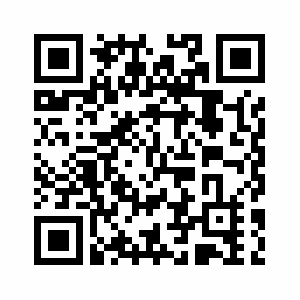 A <Élelmiszerbank partner szervezet neve> adatkezelési tájékoztatója hozzáférhető: <link>Az Élelmiszerbank adatkezeléséről további információért olvassa el az Élelmiszerbank teljes adatkezelési tájékoztatóját, amely https://www.elelmiszerbank.hu/hu/adatkezelesi_nyilatkozat.html link alatt vagy a QR kód szkennelésével hozzáférhető.